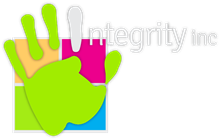 Integrity, INC.Receipts-Proof of purchaseConsumer Name:                                                             Month Purchased: Date:				Staff Signature:					Supervisor Signature:StoreItems PurchasedTotal priceTotal Amount:$